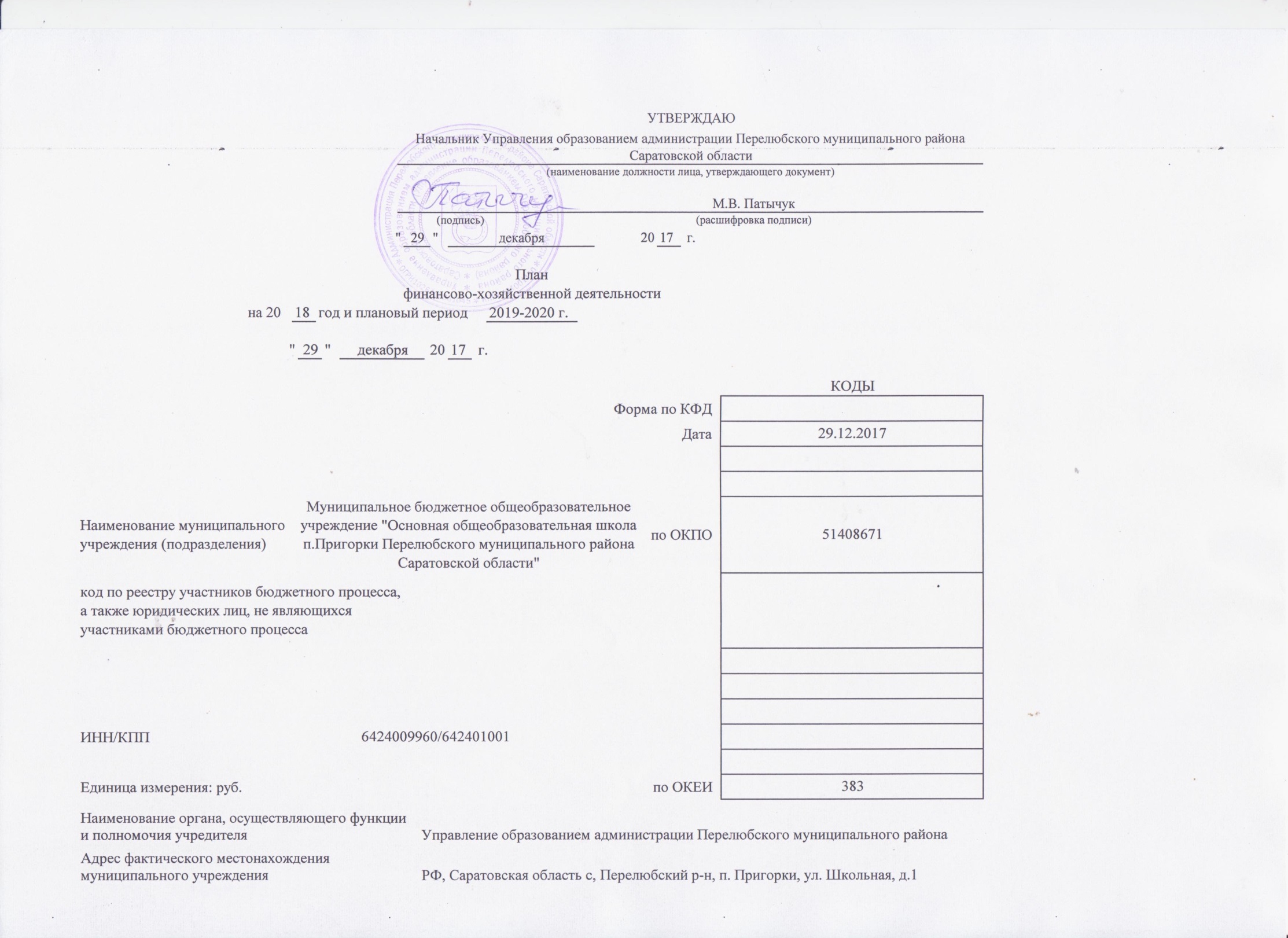 Сведения о деятельности муниципального учрежденияЦели деятельности учреждения (подразделения) в соответствии федеральными законами,  иными нормативными правовыми актами и уставом учреждения (положением подразделения).- формирование общей культуры личности обучающихся на основе усвоения обязательного минимума содержания общеобразовательных  программ, их адаптации к жизни в обществе;- создание основы для осознанного выбора и последующего освоения  профессиональных образовательных программ;- воспитание гражданственности, трудолюбия,  уважения к правам и свободам  человека,  любви к окружающей природе, Родине, формирование здорового образа жизни.Виды деятельности Учреждения (подразделения), относящиеся  к его основным видам деятельности в соответствии с уставом учреждения  (положением подразделения) Реализация основных и дополнительных общеобразовательных программ начального общего,  основного общего образования.Учреждение создаёт условия для реализации гражданами Российской Федерации гарантированного   государством права на получение общедоступного  и бесплатного общего образования всех ступеней.Перечень услуг (работ), относящихся в соответствии с уставом (положением подразделения) к основным видам деятельности учреждения (подразделения),предоставление которых для физических и юридических лиц осуществляется, в том числе заплату.Общая балансовая стоимость недвижимого муниципального имущества на дату составления плана (в разрезе стоимости имущества, закрепленного собственником имущества за учреждением на праве оперативного управления; приобретенного учреждением (подразделением) за счет выделенных собственником имущества учреждения средств; приобретенного учреждением (подразделением) за счет доходов, полученных от иной приносящей доход деятельности.Общая балансовая стоимость недвижимого муниципального имущества на дату составления Плана, в том числе балансовая стоимость особо ценного движимого имущества.Таблица 1Показатели финансового состояния учреждения (подразделения)на 29 декабря 2017 гТаблица 2Показатели по поступлениям и выплатам учреждения (подразделения) на 2018 г.Таблица 2Показатели по поступлениям и выплатам учреждения (подразделения) на 2019 г.Таблица 2Показатели по поступлениям и выплатам учреждения (подразделения) на 2020 г.Таблица 2.1Показатели выплат по расходам на закупку товаров, работ, услуг учреждения (подразделения)на 29 декабря 2018 г.Таблица 3.Сведения о средствах, поступающих во временное распоряжение учреждения (подразделения)на ______________________________2018 г.(очередной финансовый год)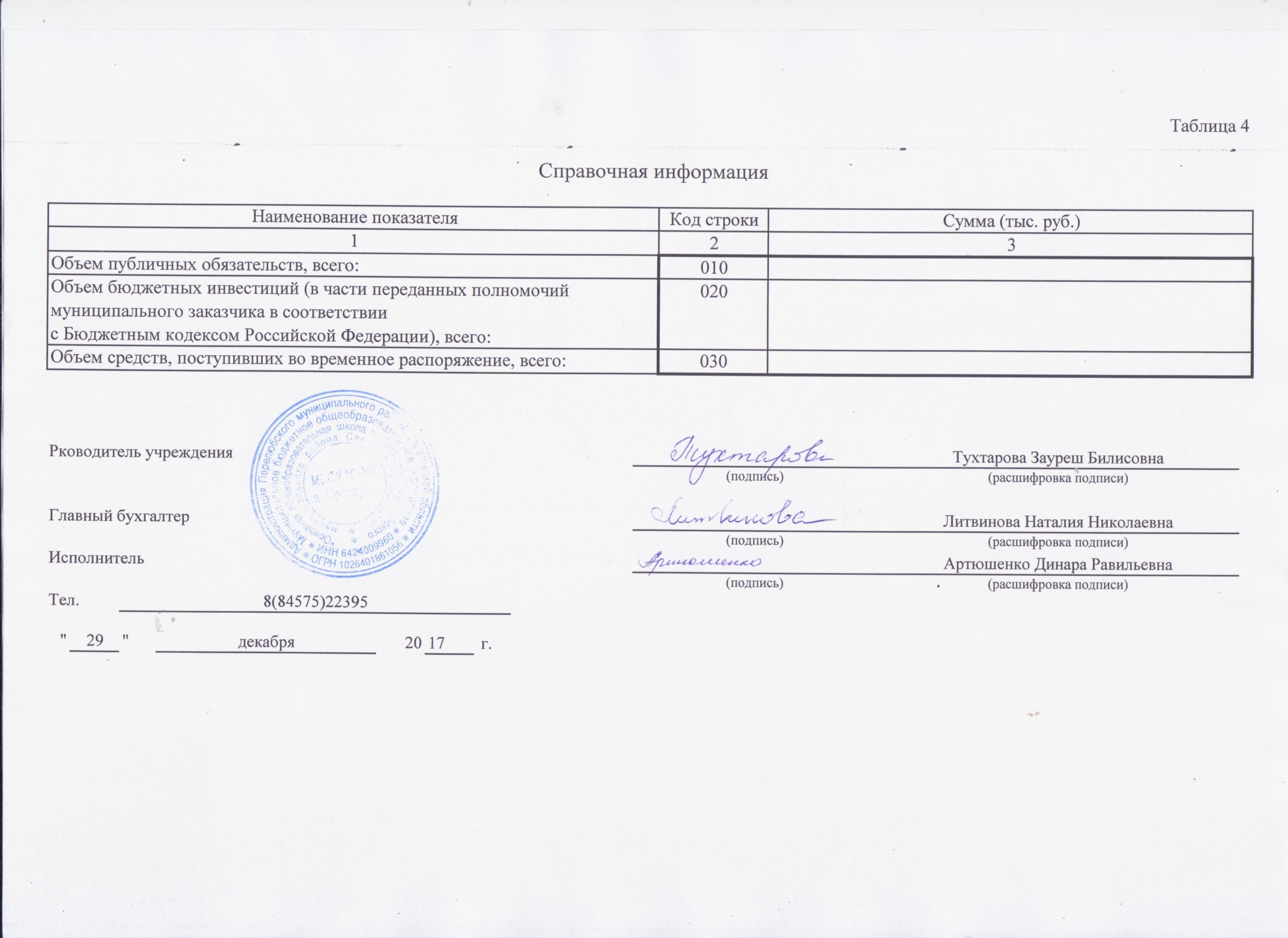 № п/пНаименование показателяСумма, тыс.руб123Нефинансовые активы, всего:5022,6из них:недвижимое имущество, всего:5475в том числе:остаточная стоимость2492,7особо ценное имущество, всего:745,7в том числе:остаточная стоимость20,4Финансовые активы, всего:из них:денежные средства учреждения, всего:в том числе:денежные средства на счетахденежные средства учреждения, размещенные на депозиты в кредитной организациииные финансовые инструментыдебиторская задолженность по доходамдебиторская задолженность по расходамобязательства, всего:647,3из них:долговые обязательствакредиторская задолженность647,3в том числе:простроченная кредиторская задолженность449,4Наименование показателяКод строкиКод бюджетной классификации Российской ФедерацииОбъем финансового обеспечения, руб (с точностью до двух знаков после  запятой-0,00)Объем финансового обеспечения, руб (с точностью до двух знаков после  запятой-0,00)Объем финансового обеспечения, руб (с точностью до двух знаков после  запятой-0,00)Объем финансового обеспечения, руб (с точностью до двух знаков после  запятой-0,00)Объем финансового обеспечения, руб (с точностью до двух знаков после  запятой-0,00)Объем финансового обеспечения, руб (с точностью до двух знаков после  запятой-0,00)Объем финансового обеспечения, руб (с точностью до двух знаков после  запятой-0,00)Наименование показателяКод строкиКод бюджетной классификации Российской ФедерациивсегоВ том числе:В том числе:В том числе:В том числе:В том числе:В том числе:Наименование показателяКод строкиКод бюджетной классификации Российской ФедерациивсегоСубсидии на финансовое обеспечение выполнения муниципального задания из бюджета Перелюбского муниципального районаСубсидии, предоставляемые в соответствии с абзацем вторым пункта 1статьи 78.1 бюджетного кодекса Российской ФедерацииСубсидии на осуществление капитальных вложенийСредства обязательного медицинского страхованияПоступления от оказания услуг (выполнения работ) на платной основе и от иной приносящей доход деятельностиПоступления от оказания услуг (выполнения работ) на платной основе и от иной приносящей доход деятельностиНаименование показателяКод строкиКод бюджетной классификации Российской ФедерациивсегоСубсидии на финансовое обеспечение выполнения муниципального задания из бюджета Перелюбского муниципального районаСубсидии, предоставляемые в соответствии с абзацем вторым пункта 1статьи 78.1 бюджетного кодекса Российской ФедерацииСубсидии на осуществление капитальных вложенийСредства обязательного медицинского страхованиявсегоИз них гранты12345678910Поступления от доходов, всего:100х50043104870514104176029620В том числе:Доходы от собственности1100хххххДоходы от оказания услуг, работ12049001344870514хх29620Доходы от штрафов, пеней, иных сумм принудительного изъятия1300ххХххБезвозмездные поступления от наднациональных организаций, правительств иностранных государств, международных финансовых организаций1400хххххИные субсидии, предоставленные из бюджета150104176х104176ххХПрочие доходы1600ххххДоходы от операций с активами180Х0хххххВыплаты по расходам, всего:200Х5004310487051410417600296200В том числе на выплату персоналу, всего:2104303174430317400000Из них:Оплата труда и начисления на выплаты по оплате труда2114303174430317400000Оплата труда11121133050493305049Начисления на выплаты по оплате труда119213998125998125Социальные и иные выплаты населению, всего:2200000000Из них:Уплату налогов, сборов и иных платежей, всего:230144451444500000Из них:Налог на  имущество8512901444514445Налог на транспорт85229000Безвозмездные перечисления организациям2400000000Прочие расходы (кроме расходов на закупку товаров, работ, услуг)250Расходы на закупку товаров, работ, услуг, всего:260х68669155289510417600296200Услуги связи2442212120021200Коммунальные услуги244223438247438247Работы, услуги по содержанию имущества2442253448034480Прочие работы, услуги2442262627826278Увеличение стоимости основных средств2443102779027790Увеличение стоимости материальных запасов244340138696490010417629620Поступление финансовых активов, всего300хИз них: увеличение остатков средств310Прочие поступления320Выбытие финансовых активов, всего:400Из них: уменьшение остатков средств410Прочие выбытия420Остаток средств на начало года500х0Остаток средств на конец года600х0000Наименование показателяКод строкиКод бюджетной классификации Российской ФедерацииОбъем финансового обеспечения, руб (с точностью до двух знаков после  запятой-0,00)Объем финансового обеспечения, руб (с точностью до двух знаков после  запятой-0,00)Объем финансового обеспечения, руб (с точностью до двух знаков после  запятой-0,00)Объем финансового обеспечения, руб (с точностью до двух знаков после  запятой-0,00)Объем финансового обеспечения, руб (с точностью до двух знаков после  запятой-0,00)Объем финансового обеспечения, руб (с точностью до двух знаков после  запятой-0,00)Объем финансового обеспечения, руб (с точностью до двух знаков после  запятой-0,00)Наименование показателяКод строкиКод бюджетной классификации Российской ФедерациивсегоВ том числе:В том числе:В том числе:В том числе:В том числе:В том числе:Наименование показателяКод строкиКод бюджетной классификации Российской ФедерациивсегоСубсидии на финансовое обеспечение выполнения муниципального задания из бюджета Перелюбского муниципального районаСубсидии, предоставляемые в соответствии с абзацем вторым пункта 1статьи 78.1 бюджетного кодекса Российской ФедерацииСубсидии на осуществление капитальных вложенийСредства обязательного медицинского страхованияПоступления от оказания услуг (выполнения работ) на платной основе и от иной приносящей доход деятельностиПоступления от оказания услуг (выполнения работ) на платной основе и от иной приносящей доход деятельностиНаименование показателяКод строкиКод бюджетной классификации Российской ФедерациивсегоСубсидии на финансовое обеспечение выполнения муниципального задания из бюджета Перелюбского муниципального районаСубсидии, предоставляемые в соответствии с абзацем вторым пункта 1статьи 78.1 бюджетного кодекса Российской ФедерацииСубсидии на осуществление капитальных вложенийСредства обязательного медицинского страхованиявсегоИз них гранты12345678910Поступления от доходов, всего:100х51107074961531104176045000В том числе:Доходы от собственности1100хххххДоходы от оказания услуг, работ12050065314961531хх45000Доходы от штрафов, пеней, иных сумм принудительного изъятия1300ххХххБезвозмездные поступления от наднациональных организаций, правительств иностранных государств, международных финансовых организаций1400хххххИные субсидии, предоставленные из бюджета150104176х104176ххХПрочие доходы1600ххххДоходы от операций с активами180Х0хххххВыплаты по расходам, всего:200Х5110707496153110417600450000В том числе на выплату персоналу, всего:2104451755445175500000Из них:Оплата труда и начисления на выплаты по оплате труда2114451755445175500000Оплата труда11121134191673419167Начисления на выплаты по оплате труда11921310325881032588Социальные и иные выплаты населению, всего:2200000000Из них:Уплату налогов, сборов и иных платежей, всего:2300000000Из них:Налог на  имущество8512900Налог на транспорт85229000Безвозмездные перечисления организациям2400000000Прочие расходы (кроме расходов на закупку товаров, работ, услуг)250Расходы на закупку товаров, работ, услуг, всего:260х68595250977610417600450000Услуги связи2442212120021200Коммунальные услуги244223452558452558Работы, услуги по содержанию имущества24422500Прочие работы, услуги24422633283328Увеличение стоимости основных средств2443102779027790Увеличение стоимости материальных запасов244340154076490010417645000Поступление финансовых активов, всего300хИз них: увеличение остатков средств310Прочие поступления320Выбытие финансовых активов, всего:400Из них: уменьшение остатков средств410Прочие выбытия420Остаток средств на начало года500х0Остаток средств на конец года600х0000Наименование показателяКод строкиКод бюджетной классификации Российской ФедерацииОбъем финансового обеспечения, руб (с точностью до двух знаков после  запятой-0,00)Объем финансового обеспечения, руб (с точностью до двух знаков после  запятой-0,00)Объем финансового обеспечения, руб (с точностью до двух знаков после  запятой-0,00)Объем финансового обеспечения, руб (с точностью до двух знаков после  запятой-0,00)Объем финансового обеспечения, руб (с точностью до двух знаков после  запятой-0,00)Объем финансового обеспечения, руб (с точностью до двух знаков после  запятой-0,00)Объем финансового обеспечения, руб (с точностью до двух знаков после  запятой-0,00)Наименование показателяКод строкиКод бюджетной классификации Российской ФедерациивсегоВ том числе:В том числе:В том числе:В том числе:В том числе:В том числе:Наименование показателяКод строкиКод бюджетной классификации Российской ФедерациивсегоСубсидии на финансовое обеспечение выполнения муниципального задания из бюджета Перелюбского муниципального районаСубсидии, предоставляемые в соответствии с абзацем вторым пункта 1статьи 78.1 бюджетного кодекса Российской ФедерацииСубсидии на осуществление капитальных вложенийСредства обязательного медицинского страхованияПоступления от оказания услуг (выполнения работ) на платной основе и от иной приносящей доход деятельностиПоступления от оказания услуг (выполнения работ) на платной основе и от иной приносящей доход деятельностиНаименование показателяКод строкиКод бюджетной классификации Российской ФедерациивсегоСубсидии на финансовое обеспечение выполнения муниципального задания из бюджета Перелюбского муниципального районаСубсидии, предоставляемые в соответствии с абзацем вторым пункта 1статьи 78.1 бюджетного кодекса Российской ФедерацииСубсидии на осуществление капитальных вложенийСредства обязательного медицинского страхованиявсегоИз них гранты12345678910Поступления от доходов, всего:100х52140255055699108386050000В том числе:Доходы от собственности1100хххххДоходы от оказания услуг, работ12051056995055699хх50000Доходы от штрафов, пеней, иных сумм принудительного изъятия1300ххХххБезвозмездные поступления от наднациональных организаций, правительств иностранных государств, международных финансовых организаций1400хххххИные субсидии, предоставленные из бюджета150108386х108386ххХПрочие доходы1600ххххДоходы от операций с активами180Х0хххххВыплаты по расходам, всего:200Х5214085505569910838600500000В том числе на выплату персоналу, всего:2104600338460033800000Из них:Оплата труда и начисления на выплаты по оплате труда2114600338460033800000Оплата труда11121135332863533286Начисления на выплаты по оплате труда11921310670521067052Социальные и иные выплаты населению, всего:2200000000Из них:Уплату налогов, сборов и иных платежей, всего:2300000000Из них:Налог на  имущество8512900Налог на транспорт85229000Безвозмездные перечисления организациям2400000000Прочие расходы (кроме расходов на закупку товаров, работ, услуг)250Расходы на закупку товаров, работ, услуг, всего:260х61374745536110838600500000Услуги связи2442212120021200Коммунальные услуги244223398143398143Работы, услуги по содержанию имущества24422500Прочие работы, услуги24422633283328Увеличение стоимости основных средств2443102779027790Увеличение стоимости материальных запасов244340163286490010838650000Поступление финансовых активов, всего300хИз них: увеличение остатков средств310Прочие поступления320Выбытие финансовых активов, всего:400Из них: уменьшение остатков средств410Прочие выбытия420Остаток средств на начало года500х0Остаток средств на конец года600х0000Наименование показателяКод строкиГод начала закупкиСумма выплат по расходам на закупку товаров, работ и услуг, руб. (с точностью до двух знаков после запятой-0,00)Сумма выплат по расходам на закупку товаров, работ и услуг, руб. (с точностью до двух знаков после запятой-0,00)Сумма выплат по расходам на закупку товаров, работ и услуг, руб. (с точностью до двух знаков после запятой-0,00)Сумма выплат по расходам на закупку товаров, работ и услуг, руб. (с точностью до двух знаков после запятой-0,00)Сумма выплат по расходам на закупку товаров, работ и услуг, руб. (с точностью до двух знаков после запятой-0,00)Сумма выплат по расходам на закупку товаров, работ и услуг, руб. (с точностью до двух знаков после запятой-0,00)Сумма выплат по расходам на закупку товаров, работ и услуг, руб. (с точностью до двух знаков после запятой-0,00)Сумма выплат по расходам на закупку товаров, работ и услуг, руб. (с точностью до двух знаков после запятой-0,00)Сумма выплат по расходам на закупку товаров, работ и услуг, руб. (с точностью до двух знаков после запятой-0,00)Наименование показателяКод строкиГод начала закупкиВсего на закупкиВсего на закупкиВсего на закупкиВ том числе:В том числе:В том числе:В том числе:В том числе:В том числе:Наименование показателяКод строкиГод начала закупкиВсего на закупкиВсего на закупкиВсего на закупкиНаименование показателяКод строкиГод начала закупкина 2018 г.очередной финансовый годна 2019г.1-ый год планового периодана 2020г.2-ой планового периодана 2018 г.очередной финансовый годна 2019г.1-ый год планового периодана 2020г.2-ой планового периодана 2018 г.очередной финансовый годна 2019г.1-ый год планового периодана 2020г.2-ой планового периода123456789101112Выплаты по расходам на закупку товаров, работ, услуг всего:0001Х686691658952613747686691658952613747000В том числе: на оплату контрактов заключенных до начала очередного финансового периода1001ХНа закупку товаров, работ, услуг по году начала закупки20012018686691658952613747686691658952613747Наименование показателяКод строкиСумма (руб., с точностью до двух знаков после запятой – 0,00123Остаток средств на начало года010Остаток средств на конец года020Поступление030Выбытие 040